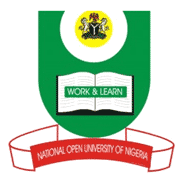 NATIONAL OPEN UNIVERSITY OF NIGERIA14-16 AHMADU BELLO WAY, VICTORIA ISLAND LAGOSMARCH/APRIL 2016 EXAMINATION			SCHOOL OF SCIENCE AND TECHNOLOGYCOURSE CODE: 			CIT463COURSE TITLE: 			Introduction to Multimedia TechnologyTime: 					2 Hours Instruction: Answer any Four (4) questions. 1a.	Write brief history of multimedia [3 marks]1b.	With illustration explain Bus topology [41/2 marks]1c.	Differentiate between the three (3) classes of software’s and give three (3) examples each [10 marks]2a.	Explain three (3) different areas of digital image processing [6 marks]2b.	Differentiate between the Routing and Router [111/2 marks]3a.	Explain “Psychoacoustics” [3 marks]3b.	With illustration explain Star topology [41/2 marks]3c.	Explain Software and seven (7) functions it performs [10 marks]4a.	Explain the steps and process involved in on multicasting [71/2  marks]4b.	Explain at least 5 ways to create a digital image [10 marks]5a.	Explain “Video” [3 marks]5b. 	State one demerit of Bus topology and two (2) demerits of Star topology [4 1/2 marks]5c.	Explain lossy compression and why compressing multimedia [10 marks]6a.	Explain network [3 marks]6b.	With illustration explain Ring topology [41/2 marks]6c.	Describe the two types of network Architecture [10 marks]